GovernmentMrs. StafstromGo Play an Online Game!!XCI’ve played a bit but I’m no gamer (remember I don’t even have a Facebook page)’ I’m really curious to know if students would like (and learn) from this website Go to the “Redistricting Game” online at http://www.redistrictinggame.org/index.php and play the game. Write me a website review addressing whether this would be a useful site for me to use with students in future Government classes.  Please make sure to comment on how easy it was to play (e.g., how are the directions?) Tell me what you learned.  Include specifics and support your opinions.  A solid review to be at least 450 words long  Reviews are due by Friday, 3/27 (day before Spring break).Up to 20 XC points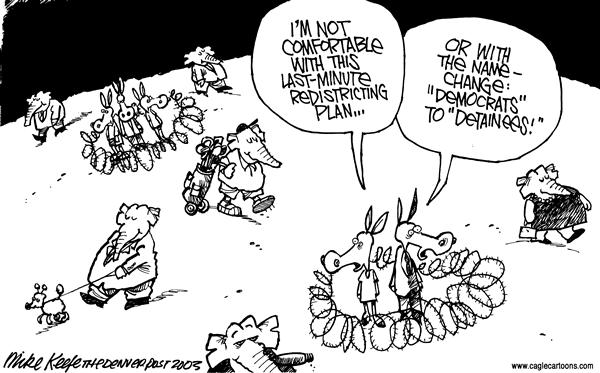 